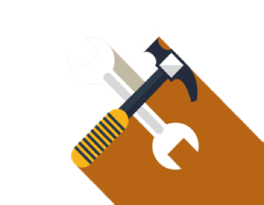 WORKSHEET
PDSA Project MapPURPOSEThis tool is used by a UBT to document the PDSA cycle for a performance improvement test.When to UseReference this document at UBT meetings and huddles. Use during a PDSA cycle when assessing improvement.Who UsesUBT members.How to UseFill in each section as the UBT completes the PDSA cycle. Reference this document at UBT meetings and huddles. Use the bottom portion when desiring to change or create new solutions to test.When using this tool, a UBT can plot the entire PDSA cycle and plan on one document, creating an easy-to-read reference guide for all team members.